Результаты мониторинга функциональной грамотности по направлению «Математическая грамотность» 9 классыза 2022-2023 учебный год ГО г. Уфы РБВ соответствии с приказом Министерства образования и науки Республики Башкортостан от 15.01.2021 № 16 «О совершенствовании региональных механизмов управления качеством образования Республики Башкортостан», на основании приказа Министерства образования и науки Республики Башкортостан от 08.12.2022 № 3106 «О мониторинге сформированности функциональной грамотности обучающихся с контролем объективности», в целях выполнения мероприятий по выстраиванию муниципальной системы оценки качества образования, на основании приказа  Управления образования Администрации ГО г. Уфа РБ от 12.12.2022 № 816 
«О проведении мониторинга сформированности функциональной грамотности обучающихся с контролем объективности 9-х классов 
по направлению «Математическая грамотность» в период с 15.12.2022 
по 16.12.2022 года была  проведена диагностическая работа 
по Математической грамотности в 9 классах в 126 – ти общеобразовательных организациях. Всего участвовало 8534 обучающихся, что составило: 76,7 %, от общего числа участников мониторинга.  Сформированность математической грамотности по городу Уфа составила 64,3%, что выше республиканского результата на 8,57%.   Несформированность 35,7%, что ниже республиканского на 8,57%. Высокий уровень сформированности показали 9,3% обучающихся,  На 9 баллов выполнили 1,9% обучающихся (самый высокий балл) На 0 баллов выполнили 0,7 % обучающихся.Результаты по заданиям: Задание № 3 в сравнении с республиканской выполнили на 2,4% выше.Задание № 5 на 12,8% выше республиканского значения.Задание № 9 выполнили на 0,1% ниже республиканского значения.Задания №№ 1, 2, 4, 8 выполнили выше республиканского значения.По компетентностным навыкам умение «формировать» обучающиеся показали уровень на 2,3% выше РБ, умение «применять» на 1,59% ниже РБ, «интерпретировать» на 3,65% выше РБ, «рассуждать» на 12,75% выше, чем республиканские результаты. По всем навыкам обучающиеся показали высокие результаты в сравнении с республиканскими.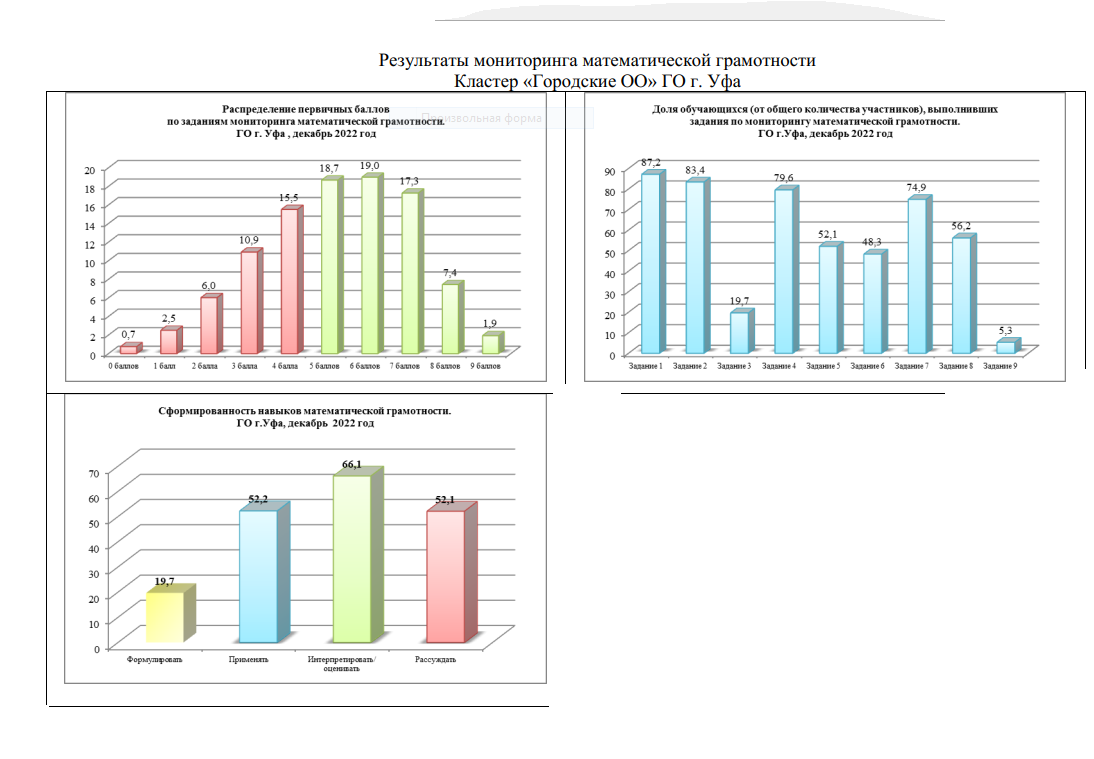 Основные рекомендации:– Увеличить охват обучающихся и общеобразовательных организаций 
в мониторинге на цифровой платформе.– Способствовать формированию банка заданий по формированию
функциональной грамотности на региональной цифровой платформе
«Башкирская цифровая школа». Начальникам управления образования:Рассмотреть аналитический отчёт, значения показателей 
по муниципалитету в сравнении с республиканскими показателями и изучить адресные рекомендации.Проанализировать достаточность созданных управленческих условий для оценки функциональной грамотности, как одной из ключевых характеристики качества подготовки обучающихся, в том числе: – структуру муниципальных систем оценки качества образования; –	содержание методической работы в части проблематики функциональной грамотности (наличие соответствующих информационных, методических материалов, мероприятий, событий, транслирование опыта);– системность и своевременность информационной политики ОМС 
в исследуемом направлении;  – обеспеченность материально-технической базы общеобразовательных организаций для организации мониторингов по функциональной грамотности в онлайн формате;– выявить причины низкой доли участия обучающихся, причины 
не участия школ в мониторинге, а также проанализировать внутреннюю систему оценки качества образования в части наличия данных для оценки функциональной грамотности общеобразовательных организаций.2. МБОУ ДО «Информационно-методический центр» ГО г. Уфа РБ:2.1. Проанализировать результаты школ, выявить дефициты образовательных организаций, педагогов, выстроить индивидуальный маршрут методического сопровождения.   2.2. Организовать работу городских, районных методических объединений по проработке стратегии и тактики формирования функциональной грамотности обучающихся, в том числе: – повышение компетентности педагогов в направлении изучения особенностей, принципов, условий, этапов формирования математического мышления обучающихся, методов, способов, приемов работы учителя 
по вопросам формирования математической грамотности;– создание образовательных материалов для обучающихся, родителей 
и педагогов, банка заданий;– использование коммуникационных инструментов, в том числе сетевых профессиональных и ученических сообществ, сетевых ресурсов, например, информационных чатов для учителей по данному направлению деятельности; консультационных чатов для обучающихся на платформе электронного дневника. 2.3. Продолжить работу над формированием культуры аналитической деятельности руководящих и педагогических  работников, в том числе:– содействовать ознакомлению школ с результатами мониторинга, анализом и  интерпретацией результатов;– организовать изучение и трансляцию практик общеобразовательных организаций, обучающиеся которых показали высокие результаты 
по сформированности математической грамотности;– совершенствовать практикоориентированность обучения при изучении математики и других предметов, используя возможности: лабораторных работ в естественнонаучных дисциплинах; проектной деятельности; внеурочной деятельности и занятий дополнительного образования; профориентации. Способствовать формированию банка заданий по формированию функциональной грамотности на платформе «Башкирская цифровая школа», в том числе использовать конкурсное движение среди учителей республики.3.  Руководителям общеобразовательных организаций: Проанализировать результаты мониторинга с учётом рекомендаций. 3.2. Организовать работу по методическому сопровождению педагогов, обеспечивающему внедрение систематической деятельности педагогов 
по  формированию функциональной грамотности, включая работу межпредметных методических объединений. Провести межпредметные заседания школьных методических объединений для разработки совместных рекомендаций по использованию заданий по математической грамотности не только на уроках математики, 
но и на предметах, где применяются математические навыки и умения. Уделять при организации проектно-исследовательской работы обучающихся внимание установлению метапредметных и межпредметных связей.Использовать на учебных занятиях учебно-методические материалы  электронных образовательных платформ по функциональной грамотности. Организовать обмен опытом педагогов, наставничество 
по вопросам формирования и оценки функциональной грамотности, предусмотреть поощрения эффективной работы педагогов в данном направлении. Способствовать формированию банка заданий по формированию функциональной грамотности на платформе «Башкирская цифровая школа». Довести до сведения всех педагогических работников примерную рабочую программу курса внеурочной деятельности «Функциональная грамотность: учимся для жизни» (основное общее образование), одобренную решением федерального учебно-методического объединения по общему образованию (протокол от 29.09.2022 № 7/22).4. Педагогическим работникам в целях организации эффективной работы по формированию и оценке функциональной грамотности 
в общеобразовательных организациях:Включить в контрольно-измерительные материалы задания 
по программным темам, оценивающие функциональность приобретённых знаний. Учителям математики усилить работу по сформированности навыка «формировать», для этого уделить особое  внимание на уроках:– решению текстовых задач с комментированием действий, чтению, записи и сравнению величин (массу время, длину, площадь, скорость), используя основные единицы измерения величин и соотношения между ними; чтению несложных готовых таблиц; решению задач, связанных 
с повседневной жизнью, в которых необходимо применять математические знания, умения и навыки, решению логических задач. – проводить работу по отработке умения выполнять преобразования 
с десятичными и обыкновенными дробями, умения выполнять округление чисел до определённого разряда.– обратить внимание на темы: «Нахождение длины окружности», «Работа с утверждениями: конструирование, проверка истинности, проверка логических рассуждений при решении задач»;– учителям химии, биологии, физики, географии включить задания 
с применением   математических навыков и умений для решения задач, в том числе темы «Проценты», «Пропорция», «Десятичные дроби».